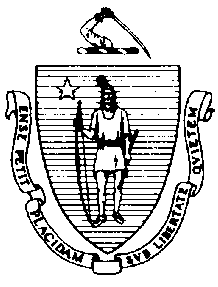 The Executive Office of Health and Human ServicesDepartment of Public HealthBureau of Environmental HealthCommunity Sanitation Program180 Beaman Street, West Boylston, MA 01583Phone: 508-792-7880 Fax: 508-792-7706TTY: 508-835-9796September 30, 2015Raymond Marchilli, SuperintendentNCCI Gardner500 Old Colony RoadGardner, MA 01440Re: Facility Inspection – NCCI GardnerDear Superintendent Marchilli:In accordance with M.G.L. c. 111, §§ 5, 20, and 21, as well as Massachusetts Department of Public Health (Department) Regulations 105 CMR 451.000: Minimum Health and Sanitation Standards and Inspection Procedures for Correctional Facilities; 105 CMR 480.000: Minimum Requirements for the Management of Medical or Biological Waste (State Sanitary Code, Chapter VIII); 105 CMR 590.000: Minimum Sanitation Standards for Food Establishments (State Sanitary Code Chapter X); the 1999 Food Code; 105 CMR 520.000 Labeling; and 105 CMR 205.000 Minimum Standards Governing Medical Records and the Conduct of Physical Examinations in Correctional Facilities; I conducted an inspection of NCCI Gardner on September 15, 17, and 18, 2015 accompanied by Sergeant David Labrack and Paul Trainque, EHSO. Violations noted during the inspection are listed below including 358 repeat violations:HEALTH AND SAFETY VIOLATIONS(* indicates conditions documented on previous inspection reports)LOBBYFemale Bathroom105 CMR 451.123*	Maintenance: Floor drain blocked with tapeMale Bathroom105 CMR 451.110(A)*	Hygiene Supplies at Toilet and Handwash Sink: No paper towels at hand wash sink105 CMR 451.123*		Maintenance: Ceiling vent dusty105 CMR 451.123		Maintenance: Hand dryer out-of-orderVending Area	No Violations NotedBASEMENT (outside)Storage Area by Elevator	No Violations NotedMale Bathroom105 CMR 451.123*	Maintenance: Floor damagedFemale Bathroom	No Violations NotedTreasurer’s Office				Unable to Inspect – LockedSECOND FLOOR (outside)Conference Room	No Violations NotedHallway by Elevator
	No Violations NotedFemale Bathroom	No Violations NotedMale Bathroom	No Violations NotedAdministration	No Violations NotedSuperintendent’s Conference Room	No Violations NotedSuperintendent’s Office	No Violations NotedSuperintendent’s Bathroom105 CMR 451.123		Maintenance: Ceiling vent dustyControlBreak RoomFC 4-602.12(B)*		Cleaning of Equipment and Utensils; Frequency: Interior of microwave oven dirtyFC 4-903.11(A)(2)	Protection of Clean Items, Storing: Single-service items not protected from contamination, disposable forks left uncovered105 CMR 451.353		Interior Maintenance: Ceiling vent dustyBathroom105 CMR 451.123*	Maintenance: Floor dirty105 CMR 451.123		Maintenance: Wall paint damaged behind toiletTRAP (inside)	No Violations NotedStaff Area105 CMR 451.130		Plumbing: Plumbing not maintained in good repair, hot water faucet leakingBASEMENT (inside)Cell # 1	Unable to Inspect – In UseCell # 2105 CMR 451.353	Interior Maintenance: Baseboard behind bench damagedBooking105 CMR 451.353	Interior Maintenance: Floor tiles missingMale Staff Bathroom	No Violations NotedSlop Sink/Urinal	No Violations NotedTraining Area	No Violations NotedProperty105 CMR 451.353*	Interior Maintenance: Floor damaged105 CMR 451.353		Interior Maintenance: Wall damaged near old GFI box1ST FLOORRoll Call Room105 CMR 451.350*	Structural Maintenance: Hole in floor near right wallOffices	No Violations NotedRecords Room	No Violations NotedFemale Staff Bathroom105 CMR 451.123	Maintenance: Baseboard damagedCPO Offices	No Violations NotedSlop Sink105 CMR 451.130*	Plumbing: No backflow preventer on slop sink105 CMR 451.353*		Interior Maintenance: Ceiling vent dusty105 CMR 451.130	Plumbing: Plumbing not maintained in good repair, drain cover missingStaff Bathroom				Unable to Inspect – In Use2ND FLOOROffices	No Violations NotedConference Room	No Violations NotedJanitor’s Closet105 CMR 451.353	Interior Maintenance: Unlabeled chemical bottleBathroom # 26105 CMR 451.141	Screens: Screen not tight-fitting, gap between screen and window sillOffice # 35	No Violations NotedParole Office Hallway	No Violations NotedRoom # C2-20	No Violations NotedTHOMPSON HALL BASEMENTProperty105 CMR 451.331	Radiators and Heating Pipes: Pipes not properly insulated105 CMR 451.353	Interior Maintenance: Towels wrapped around ceiling pipes105 CMR 451.353	Interior Maintenance: Ceiling pipes leaking105 CMR 451.350	Structural Maintenance: Ceiling water damaged105 CMR 451.350	Structural Maintenance: Holes in wall near ceilingStaff Bathroom	No Violations NotedSlop Sink Room	No Violations NotedLegal Storage Area				Unable to Inspect – No AccessOld Biohazard Storage Area105 CMR 451.350	Structural Maintenance: Ceiling damaged105 CMR 451.350	Structural Maintenance: Floor damaged105 CMR 451.353		Interior Maintenance: Standing water on floor105 CMR 451.360	Protective Measures: Frogs observed throughout roomHallway	No Violations NotedStaff Bathroom105 CMR 451.123*	Maintenance: Ceiling water damaged105 CMR 451.123*	Maintenance: Ceiling dirty, mold observed on ceiling panels105 CMR 451.123	Maintenance: Plastic bag covering hole in ceiling105 CMR 451.123	Maintenance: Ceiling pipe leakingMop Room105 CMR 451.353*	Interior Maintenance: Wet mop stored in bucket105 CMR 451.350		Structural Maintenance: Hole in ceilingBiohazard Storage Area	No Violations Noted1ST FLOORStaff AreaFC 4-501.11(A)	 		Maintenance and Operation, Equipment: Equipment not maintained in a state                                                     of good repair, ice buildup in freezerSlop Sink Room # 26105 CMR 451.130*	Plumbing: No backflow preventer on slop sinkMedline Room (Medication Room)	No Violations NotedSOUTH WINGCells105 CMR 451.320*	Cell Size: Inadequate floor space in all cells105 CMR 451.350*	Structural Maintenance: Ceiling leaking in cell # 139105 CMR 451.353*	Interior Maintenance: Floor tiles damaged in cell # 145105 CMR 451.353	Interior Maintenance: Floor tiles damaged in cell # 132, 134, 142, 150, and 152Bathroom			Shower # 4 Not Inspected – No Longer Used105 CMR 451.123*	Maintenance: Floor damaged in shower # 1 and 3105 CMR 451.123	Maintenance: Floor damaged in shower # 2105 CMR 451.123*	Maintenance: Wall damaged in shower # 2 and 3105 CMR 451.123	Maintenance: Wall damaged in shower # 1105 CMR 451.123	Maintenance: Soap scum on walls in shower # 2105 CMR 451.123*	Maintenance: Handicapped shower missing shower head105 CMR 451.123*		Maintenance: Floor tiles damaged near toilet105 CMR 451.123		Maintenance: Shower curtain missing in shower # 1 and 3105 CMR 451.123*		Maintenance: Ceiling water damaged in shower # 1 and 2105 CMR 451.123*		Maintenance: Window sill paint damagedDay Room105 CMR 451.353*	Interior Maintenance: Ceiling water damagedNORTH WINGMop Closet105 CMR 451.353*	Interior Maintenance: Wet mop stored in bucketBuffer Room105 CMR 451.353*	Interior Maintenance: Ceiling damaged105 CMR 451.353	Interior Maintenance: Floor finish damagedCells105 CMR 451.320*	Cell Size: Inadequate floor space in all cells105 CMR 451.350*	Structural Maintenance: Floor damaged in cell # 102, 106, and 110105 CMR 451.350		Structural Maintenance: Floor damaged in cell # 101, 111, 115, 119, and 121105 CMR 451.350*	Structural Maintenance: Ceiling leaking in cell # 113105 CMR 451.353	Interior Maintenance: Light blocked in cell # 107Bathroom			Shower # 5 Not Inspected – No Longer Used105 CMR 451.123*	Maintenance: Floor damaged in shower # 1105 CMR 451.123	Maintenance: Floor damaged in shower # 2 and 3105 CMR 451.123*	Maintenance: Wall damaged in shower # 1105 CMR 451.123	Maintenance: Wall damaged in shower # 2, 3, and 4105 CMR 451.123*	Maintenance: Soap scum on walls in shower # 1, 2, 3, and 4105 CMR 451.123		Maintenance: Window sill paint damaged105 CMR 451.123		Maintenance: Entrance door frame damaged105 CMR 451.123		Maintenance: Wall vent dusty 105 CMR 451.130		Plumbing: Plumbing not maintained in good repair, shower # 2 leakingDay Room and Offices	No Violations NotedS.M.U. – 1ST FLOORSlop Sink Closet105 CMR 451.353*	Interior Maintenance: Wet mop stored in bucket105 CMR 451.353*		Interior Maintenance: Standing water left in bucketOffice AreaFC 4-501.11(A)	 		Maintenance and Operation, Equipment: Equipment not maintained in a state                                                     of good repair, ice buildup in freezerStaff Bathroom	No Violations NotedCells105 CMR 451.353*	Interior Maintenance: Wall paint damaged in cell # 5105 CMR 451.353	Interior Maintenance: Wall paint damaged in cell # 4Shower105 CMR 451.123*		Maintenance: Floor paint damaged in shower105 CMR 451.123		Maintenance: Wall damaged outside showerGeneral Area	No Violations NotedS.M.U. – 2ND FLOORLaw Library	No Violations NotedGeneral Area	No Violations NotedOffice Area105 CMR 451.353	Interior Maintenance: Floor paint damagedStaff Bathroom105 CMR 451.123*		Maintenance: Ceiling vent dusty Cells	No Violations NotedShower105 CMR 451.123*	Maintenance: Soap scum on walls in shower 105 CMR 451.123*	Maintenance: Floor paint damaged outside of shower105 CMR 451.123		Maintenance: Wall damaged outside showerH.S.USlop Sink Room # 23	No Violations NotedExam Room # 1 (X-Ray Processing)105 CMR 451.353*	Interior Maintenance: Ceiling water damagedExam Room # 1 Closet105 CMR 451.350*	Structural Maintenance: Ceiling damaged105 CMR 451.126*	Hot Water: Hot water temperature recorded at 900F105 CMR 451.350	Structural Maintenance: Wall damaged105 CMR 451.353	Interior Maintenance: Floor damaged around drainMale Inmate Bathroom	No Violations NotedFemale Staff Bathroom105 CMR 451.123*	Maintenance: Floor paint damagedExam Room # 2 and Male Staff Bathroom105 CMR 451.123	Maintenance: Ceiling water damaged in bathroom105 CMR 451.353	Interior Maintenance: Ceiling damaged around ventExam Room # 3 (Trauma/Treatment Room)105 CMR 451.353	Interior Maintenance: Ceiling damaged around ventExam Room # 4	Unable to Inspect – In UseExam Room # 5	No Violations NotedCells A and B	No Violations NotedShower	Shower # 2 Not Inspected – No Longer Used105 CMR 451.123*	Maintenance: Floor paint peeling105 CMR 451.123*	Maintenance: Wall damaged around window105 CMR 451.123*	Maintenance: Shower floor damagedExam Room # 7	No Violations NotedMedical Records	No Violations NotedSlop Sink Closet105 CMR 451.130*		Plumbing: Plumbing not maintained in good repair, drain cover missing105 CMR 451.353	Interior Maintenance: Wet mop stored in bucket105 CMR 451.353	Interior Maintenance: Standing water left in bucketSharps Room 	No Violations NotedBreak Room # 23	No Violations NotedDentist’s Office105 CMR 451.353*	Interior Maintenance: Ceiling water damagedAmbulance Hallway105 CMR 451.380*	Access to Exits: Inadequate access to sources of egresses, exit obstructed by chairsOffice Room # 30	No Violations NotedWard	No Violations NotedWard Bathroom105 CMR 451.123*	Maintenance: Wall damaged behind toilet # 1 and 2THOMPSON HALL – 2ND FLOORStaff AreaFC 4-501.11(B)*	Maintenance and Operation, Equipment: Equipment components not maintained in a 	state of good repair, refrigerator gasket damaged105 CMR 451.353*	Interior Maintenance: Unlabeled chemical bottle105 CMR 451.353*	Interior Maintenance: Floor damagedSOUTH WINGMental Health Offices # 2-08	No Violations NotedStaff Bathroom105 CMR 451.123	Maintenance: Grille or louver missing on wall ventCells105 CMR 451.320*	Cell Size: Inadequate floor space in all cells105 CMR 451.353*	Interior Maintenance: Floor tile damaged in cell # 235, 237, 249, 253, 255, and 258ShowersUnable to Inspect – In UseDay Room105 CMR 451.353*	Interior Maintenance: Floor tile damaged 105 CMR 451.353	Interior Maintenance: Ceiling water damaged105 CMR 451.353	Interior Maintenance: Ceiling tiles damagedEAST WINGSlop Sink # 11105 CMR 451.353*	Interior Maintenance: Wet mop stored in bucketSlop Sink # 14105 CMR 451.130*		Plumbing: Plumbing not maintained in good repair, sink leaking105 CMR 451.353	Interior Maintenance: Wall paint damagedCells105 CMR 451.320*	Cell Size: Inadequate floor space in all cells105 CMR 451.353*	Interior Maintenance: Floor tiles damaged in cell # 264, 273, and 274Showers105 CMR 451.123*		Maintenance: Soap scum on walls in shower # 1105 CMR 451.123		Maintenance: Soap scum on walls in shower # 2105 CMR 451.123*	Maintenance: Floor damaged in shower # 1, 2, 3, and 4105 CMR 451.123*	Maintenance: Wall damaged in shower # 1, 2, 3, and 4105 CMR 451.123*		Maintenance: Floor tiles damaged outside of showers105 CMR 451.123		Maintenance: Wall tiles damaged outside of shower # 1105 CMR 451.123		Maintenance: Mold on ceiling in shower # 1 and 4105 CMR 451.123		Maintenance: Ceiling dirty in shower # 1-4105 CMR 451.123		Maintenance: No shower curtain in shower # 2Day Room105 CMR 451.353*		Interior Maintenance: Ceiling vent damaged105 CMR 451.353	Interior Maintenance: Ceiling water damaged105 CMR 451.353	Interior Maintenance: Ceiling tiles damagedNORTH WINGJanitor’s Closet  # 2-15105 CMR 451.350*	Structural Maintenance: Wall damaged105 CMR 451.353	Interior Maintenance: Unfinished wood covering hole in wall105 CMR 451.350*	Structural Maintenance: Ceiling damagedCells105 CMR 451.320*	Cell Size: Inadequate floor space in all cells105 CMR 451.353*		Interior Maintenance: Floor tiles damaged in cell # 204, 212, and 217 105 CMR 451.353*	Interior Maintenance: Wall paint damaged in cell # 205Showers105 CMR 451.123*	Maintenance: Ceiling damaged in shower # 2105 CMR 451.123	Maintenance: Ceiling damaged in shower # 4105 CMR 451.123*	Maintenance: Floor damaged in shower # 1, 2, and 5105 CMR 451.123*	Maintenance: Soap scum on walls in shower # 1, 2, 3, and 4105 CMR 451.123	Maintenance: Soap scum on walls in shower # 5105 CMR 451.123	Maintenance: Shower curtain dirty in shower # 3 and 5105 CMR 451.123*	Maintenance: Wall damaged in shower # 2 and 3105 CMR 451.130		Plumbing: Plumbing not maintained in good repair, shower # 5 leaking105 CMR 451.123	Maintenance: Window sill paint damaged105 CMR 451.123	Maintenance: Floor damaged outside of shower near drain coverDay Room	No Violations NotedTHOMPSON HALL – 3RD FLOORStaff Area105 CMR 451.353	Interior Maintenance: Floor damaged105 CMR 451.353	Interior Maintenance Ceiling damaged near entranceDorm Area105 CMR 451.353*	Interior Maintenance: Floor tiles damagedInmate Bathroom105 CMR 451.130	Plumbing: Plumbing not maintained in good repair, sink # 1 leakingSOUTH WINGCells105 CMR 451.320*	Cell Size: Inadequate floor space in all cells105 CMR 451.353*	Interior Maintenance: Floor tiles damaged in cell # 331, 351, and 354105 CMR 451.353*	Interior Maintenance: Light fixture blocked in cell # 351105 CMR 451.353	Interior Maintenance: Light fixture blocked in cell # 356105 CMR 451.350	Structural Maintenance: Wall damaged around window in cell # 355Showers105 CMR 451.123	Maintenance: Wall tiles near window damaged105 CMR 451.123	Maintenance: Shower threshold tiles damaged in shower # 1105 CMR 451.123	Maintenance: Floor tiles damaged in shower # 1-5105 CMR 451.123	Maintenance: Wall tiles damaged in shower # 1-5105 CMR 451.123	Maintenance: Ceiling paint damaged in shower # 1, 2, 4, and 5105 CMR 451.123	Maintenance: Shower curtain dirty in shower # 1 and 5105 CMR 451.117	Toilet Fixtures: Toilet fixture dirty 105 CMR 451.123	Maintenance: Soap scum on walls in shower # 2Day Room105 CMR 451.353	Interior Maintenance: Window broken in laundry/storage roomEAST WINGCells105 CMR 451.320*	Cell Size: Inadequate floor space in all cells105 CMR 451.353*	Interior Maintenance: Floor tiles damaged in cell # 361, 363, 364, 372, and 373105 CMR 451.353	Interior Maintenance: Floor tiles damaged in cell # 362 and 367Slop Sink Room 12	No Violations NotedStorage Room 15105 CMR 451.353*	Interior Maintenance: Light shield missing105 CMR 451.353	Interior Maintenance: Wet mop stored in bucketShowers105 CMR 451.123*	Maintenance: Wall tiles damaged in shower # 1, 2, and 4105 CMR 451.123	Maintenance: Wall tiles damaged in shower # 3105 CMR 451.123*	Maintenance: Floor tiles damaged in shower # 1105 CMR 451.123	Maintenance: Floor tiles damaged in shower # 3 and 4105 CMR 451.123*	Maintenance: Floor tiles damaged outside of all showers105 CMR 451.123	Maintenance: Soap scum on walls in shower # 3105 CMR 451.123	Maintenance: Tile grout dirty in shower # 1-4105 CMR 451.123*	Maintenance: Soap scum on shower curtain in shower # 2 and 4105 CMR 451.123	Maintenance: Shower curtain missing in shower # 3Day Room	No Violations NotedOffices # 2 and 3	No Violations NotedNORTH WINGCells105 CMR 451.353*	Interior Maintenance: Floor tile damaged in cell # 304105 CMR 451.353	Interior Maintenance: Floor damaged in cell # 323Showers105 CMR 451.123*	Maintenance: Soap scum on walls in shower # 1-5105 CMR 451.123*	Maintenance: Wall damaged in shower # 5105 CMR 451.123	Maintenance: Wall damaged in shower # 1 and 4105 CMR 451.123*	Maintenance: Standing water observed outside of showers105 CMR 451.123*	Maintenance: Floor damaged outside of showers105 CMR 451.123	Maintenance: Ceiling water damaged in shower # 1 and 5105 CMR 451.123	Maintenance: Wall paint damaged near heaterJanitor’s Closet105 CMR 451.350*	Structural Maintenance: Wall damaged105 CMR 451.353	Interior Maintenance: Unfinished wood covering hole in wallDay Room105 CMR 451.353	Interior Maintenance: Wall damaged near telephonesD BUILIDNG2ND FLOOROperations Room	No Violations NotedMale Staff Bathroom105 CMR 451.123*	Maintenance: Floor paint damaged near toilet105 CMR 451.141	Screens: Screen missingMop Closet105 CMR 451.350*	Structural Maintenance: Ceiling water damaged Break AreaFC 4-501.11(B)*	Maintenance and Operation, Equipment: Equipment components not maintained in a 	state of good repair, refrigerator gasket damagedAdministrative Assistant’s Office105 CMR 451.350	Structural Maintenance: Ceiling water damagedDeputy Superintendent’s Office	No Violations NotedFemale Bathroom105 CMR 451.123*	Maintenance: Baseboard damaged underneath sinkHolding Cell105 CMR 451.350*		Structural Maintenance: Ceiling cracked at corner105 CMR 451.350*	Structural Maintenance: Floor damaged near toilet105 CMR 451.350	Structural Maintenance: Wall damaged behind pipeIPS OfficeFC 4-204.112(A)	Design and Construction, Functionality: No functioning thermometer in refrigerator1ST FLOORInner-Control RoomFC 4-602.12(B)*	Cleaning of Equipment and Utensils; Frequency: Interior of microwave oven dirty105 CMR 451.130	Plumbing: Plumbing not maintained in good repair, sink leaking105 CMR 451.110(A)	Hygiene Supplies at Toilet and Handwash Sink: No paper towels at handwash sink Visiting Room	No Violations NotedVending AreaFC 4-903.11(A)(2)*	Protection of Clean Items, Storing: Single-service items not protected from contamination, spoons left uncoveredFC 4-601.11(c)	Cleaning of Equipment and Utensils, Objective: Vending machine drawer dirtyFC 4-601.11(c)	Cleaning of Equipment and Utensils, Objective: Interior of vending machine dirtyBathroom 105 CMR 451.123*		Maintenance: Ceiling vent dusty Male Visiting Bathroom105 CMR 451.126*	Hot Water: Hot water temperature recorded at 920F105 CMR 451.350	Structural Maintenance: Wall and baseboard damaged, wall warped by toiletFemale Vising Bathroom105 CMR 451.350	Structural Maintenance: Wall damaged near baby changing stationNon-Contact Visitor’s Side105 CMR 451.353	Interior Maintenance: Light shield missingNon-Contact Inmate Side	No Violations NotedStrip Room	No Violations NotedSlop Sink105 CMR 451.331*	Radiators and Heating Pipes: Pipes not properly insulated105 CMR 451.130*	Plumbing: No backflow preventer on slop sinkD Office	No Violations NotedStaff Bathroom (near D Office)	No Violations NotedBASEMENTInmate Bathroom105 CMR 451.353	Interior Maintenance: Standing water observed on floor Break RoomFC 4-204.112(A)*	Design and Construction, Functionality: No functioning thermometer in refrigeratorFC 4-501.11(B)	Maintenance and Operation, Equipment: Equipment components not maintained in a 	state of good repair, refrigerator gasket dirtyStaff Bathroom	No Violations NotedTool CribUnable to Inspect – LockedPlumbing Shop	No Violations NotedShop Area105 CMR 451.331*	Radiators and Heating Pipes: Pipes not properly insulatedMop Room	No Violations NotedPaint Room	No Violations NotedE BUILDING2ND FLOORClassroom # 317105 CMR 451.350*	Structural Maintenance: Wall damaged to the left of heater105 CMR 451.353	Interior Maintenance: Chair damagedClassroom # 315105 CMR 451.353*	Interior Maintenance: Wall paint peeling around windows105 CMR 451.353*	Interior Maintenance: Wall paint peeling around heater105 CMR 451.350*	Structural Maintenance: Ceiling water damaged105 CMR 451.350*	Structural Maintenance: Windows brokenOffices	No Violations NotedRoom # 313FC 6-501.114(A)		Maintenance and Operations; Maintaining Premises: Nonfunctional equipment not 					repaired or removed from premises, refrigerator out-of-orderRoom # 308	No Violations NotedRoom # 309	No Violations NotedStaff Bathroom105 CMR 451.126*	Hot Water: Hot water temperature recorded at 1000F105 CMR 451.123*	Maintenance: Handwash sink # 2 damaged105 CMR 451.123*	Maintenance: Wall damaged around toiletSlop Sink Room105 CMR 451.353	Interior Maintenance: Light switch broken1ST FLOORStaff Bathroom105 CMR 451.126*	Hot Water: Hot water temperature recorded at 1020FRoom # 206 and 209	No Violations NotedClassroom # 201105 CMR 451.353*	Interior Maintenance: Ceiling paint peelingJanitor’s Closet # 214105 CMR 451.353	Interior Maintenance: Ceiling paint damagedSlop Sink Closet # 26105 CMR 451.353*	Interior Maintenance: Ceiling damaged105 CMR 451.130*	Plumbing: No backflow preventer on slop sink105 CMR 451.350*	Structural Maintenance: Hole in floor105 CMR 451.353*		Interior Maintenance: Wall vent dustyOffice # 208	No Violations NotedInmate Bathroom105 CMR 451.123*	Maintenance: Floor paint damagedOfficer’s Station/Staff Area # 213105 CMR 451.141	Screens: Screens damagedBarber Shop Waiting Room105 CMR 451.350	Structural Maintenance: Ceiling damagedBarber Shop105 CMR 451.353*	Interior Maintenance: Chair damaged, seat rippedBASEMENTReligious Chapels105 CMR 451.353*	Interior Maintenance: Ceiling paint peeling in Chapel # 114Slop Sink	Unable to Inspect – LockedClassroom # 101105 CMR 451.353	Interior Maintenance: Floor paint damagedF BUILDING2ND FLOOROfficeFC 4-204.112(A)*	Design and Construction, Functionality: No functioning thermometer in refrigeratorStorage Closet105 CMR 451.130*		Plumbing: Plumbing not maintained in good repair, faucet leaking105 CMR 451.353*	Interior Maintenance: Wall damaged underneath old shower control105 CMR 451.353*	Interior Maintenance: Floor paint damaged105 CMR 451.353	Interior Maintenance: Ceiling ventilation grille rustedStaff Bathroom105 CMR 451.353*	Interior Maintenance: Unlabeled chemical bottleA Dorm	No Violations NotedB Dorm105 CMR 451.331*	Radiators and Heating Pipes: Pipes not properly insulatedC Dorm105 CMR 451.353*	Interior Maintenance: Ceiling paint damaged105 CMR 451.353*	Interior Maintenance: Heater paint damagedD Dorm105 CMR 451.350	Structural Maintenance: Ceiling damaged near bed # 56Showers105 CMR 451.123*	Maintenance: Wall paint damaged in shower105 CMR 451.123*	Maintenance: Wall dirty around bottom perimeter of shower105 CMR 451.123*	Maintenance: Floor paint damaged105 CMR 451.130	Hot Water: Shower water temperature recorded at 1220FBathroom105 CMR 451.130*		Plumbing: Plumbing not maintained in good repair, sink # 1 leaking105 CMR 451.123		Maintenance: Wall paint damaged in stall # 5Day Room105 CMR 451.353*	Interior Maintenance: Floor tiles damaged105 CMR 451.353	Interior Maintenance: Ceiling tiles water damaged105 CMR 451.353	Interior Maintenance: Holes in ceiling tiles1ST FLOOR105 CMR 451.320*		Cell Size: Inadequate floor spaceOffice	No Violations NotedDay Room105 CMR 451.353*	Interior Maintenance: Wall paint damaged105 CMR 451.353*	Interior Maintenance: Floor tiles damaged105 CMR 451.350	Structural Maintenance: Ceiling damaged near telephonesShowers105 CMR 451.123*	Maintenance: Wall paint peeling105 CMR 451.123	Maintenance: Wall dirty105 CMR 451.123		Maintenance: Ceiling vent dusty105 CMR 451.123*	Maintenance: Baseboard paint damaged105 CMR 451.123	Maintenance: Floor dirtySlop Sink Closet105 CMR 451.353*		Interior Maintenance: Ceiling vent rusted105 CMR 451.353	Interior Maintenance: Mold on ceiling throughout area105 CMR 451.353	Interior Maintenance: Mold on walls throughout area 105 CMR 451.353	Interior Maintenance: Floor paint damagedBathroom105 CMR 451.123*	Maintenance: Toilet paper stuck between toilet stalls105 CMR 451.123*	Maintenance: Wet mop stored in bucket105 CMR 451.123	Maintenance: Ceiling vent dusty 105 CMR 451.123	Maintenance: Ceiling damaged, ceiling warpedA Dorm	No Violations NotedB Dorm	No Violations NotedC Dorm105 CMR 451.353*	Interior Maintenance: Heater paint damaged105 CMR 451.350	Structural Maintenance: Ceiling damaged near pipesD Dorm	No Violations NotedStaff Bathroom105 CMR 451.123*		Maintenance: Ceiling vent dusty 105 CMR 451.353*	Interior Maintenance: Wet mop stored in bucketBASEMENTDog Bathroom105 CMR 451.130	Plumbing: Plumbing not maintained in good repair, no hot water supplied to sink105 CMR 451.350	Structural Maintenance: Wall damaged105 CMR 451.331	Radiators and Heating Pipes: Pipes not properly insulatedBathroom F-B05105 CMR 451.353*	Interior Maintenance: Ceiling paint peeling at corner105 CMR 451.110(A)	Hygiene Supplies at Toilet and Handwash Sink: No paper towels at handwash sinkNEADS Storage105 CMR 451.353*	Interior Maintenance: Wall paint peeling105 CMR 451.350	Structural Maintenance: Window frame damaged105 CMR 451.350*	Structural Maintenance: Floor damaged105 CMR 451.350	Structural Maintenance: Ceiling damagedFOOD SERVICE BUILDINGINMATE DINING HALL	No Violations NotedEast Bathroom # 13	No Violations NotedWest Bathroom # 15105 CMR 451.123*	Maintenance: Wall damaged, hole in wallMAIN KITCHENServing LineFC 3-501.16(A)	Limitation of Growth of Organisms, Temperature and Time Control: Potentially hazardous food not held at the proper hot holding temperature, coleslaw held at 56°FWest Tray RoomFC 5-205.15(B)*	Plumbing System, Operations and Maintenance: Plumbing system not maintained in 	good repair, missing drain cover on service sinkFC 6-201.16(A)	Design, Construction, and Installation; Cleanability: Ceiling covering not easily cleanable, ceiling damagedFC 6-501.11	Maintenance and Operation; Repairing: Facility not in good repair, grille or louver missing on wall ventilation fanFC 3-304.14(B)(2)	Preventing Contamination from Linens: Wet cloth not stored in sanitizer bucketEast Tray RoomFC 4-501.112(A)(2)*	Maintenance and Operation, Equipment: Inadequate water temperature in the mechanical warewashing machineFC 6-501.11*	Maintenance and Operation; Repairing: Facility not in good repair, wall paint damaged behind trash binFC 4-601.11(c)*	Cleaning of Equipment and Utensils, Objective: Non-food contact surface dirty, bottom of table around compost bin dirtyHold and Cold Holding AreaFC 4-501.11(B)	Maintenance and Operation, Equipment: Equipment components not maintained in a 	state of good repair, gaskets damaged on 2-door warmerGrille Area and 3-Bay SinkFC 6-201.11	Design, Construction and Installation: Floor not easily cleanable, floor tiles damagedFC 4-501.114(C)(2)*	Maintenance and Operation; Equipment: Quaternary ammonium solution lower than 	the manufacturers recommended concentrationFC 5-202.12(A)	Plumbing System, Design: Handwashing sink water temperature recorded at 1400FFC 6-501.12(A)	Maintenance and Operation; Cleaning: Facility not cleaned properly, ceiling tiles water damagedFC 6-501.12(A)	Maintenance and Operation; Cleaning: Facility not cleaned properly, mold observed on ceiling tilesKettle AreaFC 6-201.11	Design, Construction and Installation: Floor not easily cleanable, floor tiles damagedPrep Area and 3-Bay SinkFC 5-205.15(B)	Plumbing System, Operations and Maintenance: Plumbing system not maintained in good repair, sink leakingDry Goods Storage105 CMR 451.383(B)	Fire Safety System: Facility not in compliance with State Building Code provisions for fire safety, dry goods stored within 18 inches of ceilingMiddle Coolers # 1, 2, & 3FC 6-501.12(A)*	Maintenance and Operation; Cleaning: Facility not cleaned properly, floor dirty in   cooler # 2FC 3-305.11(A)(3)	Preventing Contamination from Premises: Food stored in an inappropriate location, food stored less than 6 inches from the floor in cooler # 2Cooler # 4FC 3-305.11(A)(2)	Preventing Contamination from Premises: Food exposed to dust, fans in cooler dustyFreezer # 1FC 3-305.11(A)(3)*	Preventing Contamination from Premises: Food stored in an inappropriate location, food stored less than 6 inches from the floorFreezer # 2/Dry Storage	No Violations NotedMain Staff Office	No Violations NotedHallway/Stairway	No Violations NotedInmate Bathroom (Back of Kitchen)	No Violations NotedLoading Dock	No Violations NotedPig Cooler	No Violations NotedStaff Bathroom # 133105 CMR 451.123*	Maintenance: Ceiling vent dusty Staff Bathroom # 134105 CMR 451.123*	Maintenance: Ceiling vent dustyBarrel Washing Room105 CMR 451.353*	Interior Maintenance: Wall paint damagedFC 3-701.11(A)	Contaminated Food, Disposition: Unsafe, adulterated, or not honestly presented food not discarded, bucket of old food left in back corner of roomElectrical Room	No Violations NotedStaff OfficeFC 3-501.16(B)	Limitation of Growth of Organisms, Temperature and Time Control: Refrigerator temperature recorded at 520FSlop Sink Room105 CMR 451.353*	Interior Maintenance: Ceiling vent dusty105 CMR 451.353*	Interior Maintenance: Wet mop stored in bucketTool Room	No Violations NotedBakeryFC 4-501.114(C)(2)*	Maintenance and Operation; Equipment: Quaternary ammonium solution lower than 	the manufacturers recommended concentrationCULINARYDry Goods	No Violations NotedDishwashing Station	No Violations NotedRefrigerator	No Violations Noted3-Bay Sink	No Violations NotedMop Closet	No Violations NotedHandwash Sink near StoveFC 5-202.12(A)	Plumbing System, Design: Handwashing sinks water temperature recorded at 1400FServing Line	No Violations NotedDining Area	No Violations NotedStaff Bathroom105 CMR 451.126	Water Supply: No cold water supplied to handwash sink Inmate Bathroom	No Violations NotedTool Room105 CMR 451.126*	Water Supply: No hot water supplied to handwash sinkWOOD SHOPMachinery Room105 CMR 451.353*	Interior Maintenance: Ceiling paint peeling105 CMR 451.350*	Structural Maintenance: Ceiling damaged next to stairs105 CMR 451.353*	Interior Maintenance: Wall paint peeling105 CMR 451.350*	Structural Maintenance: Window broken105 CMR 451.130	Plumbing: Plumbing not maintained in good repair, hot water heater leaking105 CMR 451.130	Plumbing: Plumbing not maintained in good repair, hot water heater rusted Main Area105 CMR 451.350*	Structural Maintenance: Door not rodent and weathertightInmate Bathroom105 CMR 451.353	Interior Maintenance: Light shield missingStaff Bathroom	No Violations NotedVOC ED BUILDINGMain Area	No Violations NotedOffice	No Violations NotedLawnmower Storage Room105 CMR 451.353*	Interior Maintenance: Ceiling water damaged  Inmate Bathroom105 CMR 451.344*	Illumination in Habitable Areas: Light not functioning properly, light not working105 CMR 451.123	Maintenance: Floor dirtyStaff Bathroom	No Violations NotedWelding Room	No Violations NotedLAUNDRY BUILDING105 CMR 451.350	Structural Maintenance: Ceiling damaged throughout buildingOffice	No Violations NotedBathroom105 CMR 451.123*	Maintenance: Handwash sink # 1-3 rusted105 CMR 451.123*	Maintenance: Urinal dirty105 CMR 451.123	Maintenance: Floor damaged around hot water heaterMattress Room105 CMR 451.353	Interior Maintenance: Window brokenStaff Bathroom105 CMR 451.123	Maintenance: Hole in wall near toilet105 CMR 451.123	Maintenance: Door damagedOPTICAL (within laundry building)Inmate Bathroom105 CMR 451.353*	Interior Maintenance: Floor damaged105 CMR 451.353	Interior Maintenance: Wet mop stored in bucket105 CMR 451.123	Maintenance: Ceiling vent dusty Work Area105 CMR 451.353*	Interior Maintenance: Several chair seats rippedStaff Bathroom	No Violations NotedOffice105 CMR 451.353*	Interior Maintenance: Ceiling water damagedMUSIC BUNKER105 CMR 451.353*	Interior Maintenance: Ceiling paint peeling105 CMR 451.331*	Radiators and Heating Pipes: Pipes not properly insulated105 CMR 451.350	Structural Maintenance: Door not rodent and weathertightG BUILDING2ND FLOORDorm	No Violations NotedInmate Bathroom105 CMR 451.130*	Plumbing: Plumbing not maintained in good repair, handwash sink # 2 leaking105 CMR 451.123*	Maintenance: Plastic bags used as a particle stall partition between toilet stalls 105 CMR 451.123*	Maintenance: Ceiling vent dusty 105 CMR 451.123*	Maintenance: Unfinished wood behind sink105 CMR 451.353	Interior Maintenance: Wet mop stored in bucket1ST FLOOR105 CMR 451.322*	Cell Size: Inadequate floor space in all dormsControlFC 4-501.11(B)*	Maintenance and Operation, Equipment: Equipment components not maintained in a 	state of good repair, refrigerator gasket damagedStaff Bathroom	No Violations NotedInmate Bathroom105 CMR 451.353*	Interior Maintenance: Wet mop stored in bucket105 CMR 451.123*	Maintenance: Plastic bags used as a particle stall partition in toilet stall # 1105 CMR 451.123	Maintenance: Plastic bags used as a particle stall partition in toilet stall # 3105 CMR 451.123	Maintenance: Wall vent dusty 105 CMR 451.353	Interior Maintenance: Wall dirty behind slop sinkDorm	No Violations NotedBASEMENTTelephone Area105 CMR 451.353*	Interior Maintenance: Wall paint damagedTool Closet	No Violations NotedShowers105 CMR 451.123*	Maintenance: Drain cover missing in shower # 1, 2, 3, and 4105 CMR 451.123	Maintenance: Drain cover missing in shower # 5, 6, 7, 8, 9, and 10105 CMR 451.123*	Maintenance: Unfinished cement floor in shower # 2, 3, and 5105 CMR 451.123	Maintenance: Unfinished cement floor in shower # 1 and 4105 CMR 451.123*	Maintenance: Standing water observed outside of showers105 CMR 451.123	Maintenance: Shower control not flush to wall in shower # 4105 CMR 451.123*	Maintenance: Wall damaged in shower # 1105 CMR 451.123	Maintenance: Drain cover missing outside of shower # 1-5 Office	No Violations NotedI BUILDINGEAST SIDEStaff Bathroom	No Violations NotedOffice	No Violations NotedInmate Bathroom105 CMR 451.126	Water Supply: No water supplied to handwash sink # 5105 CMR 451.123		Maintenance: Toilet partitions rustedShowers105 CMR 451.123*	Maintenance: Ceiling access panel rusted at back of shower hallway105 CMR 451.123*	Maintenance: Soap scum on floor in shower # 1, 5, and 6105 CMR 451.123	Maintenance: Soap scum on floor in shower # 7105 CMR 451.123	Maintenance: Mold observed on slop sink105 CMR 451.123	Maintenance: Missing baseboard near slop sink105 CMR 451.123	Maintenance: Mold observed on ceiling outside of showers105 CMR 451.123	Maintenance: Wall vent dustyDorms	No Violations NotedWEST SIDEControl OfficeFC 4-204.112(A)*	Design and Construction, Functionality: No functioning thermometer in refrigeratorControl Bathroom	No Violations NotedStaff Bathroom	No Violations NotedInmate Bathroom105 CMR 451.123		Maintenance: Toilet partitions rusted105 CMR 451.130	Plumbing: Plumbing not maintained in good repair, sink # 2 and 7 leaking105 CMR 451.130	Plumbing: Plumbing not maintained in good repair, sink # 3 out-of-order105 CMR 451.123	Maintenance: Mold observed around handicapped sink105 CMR 451.123	Maintenance: Mold observed around slop sink105 CMR 451.123	Maintenance: Slop sink leakingShowers105 CMR 451.123*	Maintenance: Soap scum on walls in shower # 1, 2, and 3105 CMR 451.123	Maintenance: Soap scum on walls in shower # 6105 CMR 451.123*	Maintenance: Soap scum on ceiling in shower # 3 and 5105 CMR 451.123	Maintenance: Mold observed on ceiling outside of all showers105 CMR 451.123	Maintenance: Mold observed on ceiling access panel 105 CMR 451.140	Adequate Ventilation: Inadequate ventilation, wall ventilation fan missing and covered with a piece of woodDorm105 CMR 451.102	Pillows and Linens: Linens damaged on bed # 17H BUILDINGBASEMENTTelephone Room105 CMR 451.353	Interior Maintenance: Wall paint damagedOffice	No Violations NotedOutside Shower Room105 CMR 451.353*	Interior Maintenance: Metal wall paneling damaged105 CMR 451.124	Water Supply: Insufficient water supply in quantity and pressure at handwash sink # 2Showers105 CMR 451.123	Maintenance: Floor paint outside of showers damaged105 CMR 451.123	Maintenance: Walls dirty throughout shower105 CMR 451.123	Maintenance: Ceiling vent rusted105 CMR 451.123	Maintenance: Ceiling vent dusty1ST FLOORDorm105 CMR 451.353	Interior Maintenance: Wall damaged near bed # 1105 CMR 451.101	Blankets: Blanket damaged on bed # 19Inmate Bathroom105 CMR 451.130	Plumbing: Plumbing not maintained in good repair, sink # 3 leaking105 CMR 451.123	Maintenance: Sink paint damaged105 CMR 451.353	Interior Maintenance: Wall damaged behind slop sink105 CMR 451.123	Maintenance: Plastic bags used as a particle stall partition in toilet stallsStaff Bathroom	No Violations NotedOfficer’s Station	No Violations Noted2ND FLOORDorm	No Violations NotedInmate Bathroom	Unable to Inspect – In UseNEW GYM2ND FLOORStaff Bathroom105 CMR 451.123*	Maintenance: Wall damaged105 CMR 451.110(A)*	Hygiene Supplies at Toilet and Handwash Sink: No paper towels at handwash sink1ST FLOORGym105 CMR 451.350*	Structural Maintenance: Wall damaged near Red Sox paintingInmate Bathroom105 CMR 451.110(A)*	Hygiene Supplies at Toilet and Handwash Sink: No soap at handwash sinkMale Staff Bathroom105 CMR 451.123*	Maintenance: Ceiling paint peeling105 CMR 451.353*	Interior Maintenance: Wet mop stored in bucket105 CMR 451.126*	Hot Water: Hot water temperature recorded at 1000FFemale Staff Bathroom105 CMR 451.123	Maintenance: Ceiling vent dusty Janitor’s Closet105 CMR 451.130*	Plumbing: Plumbing not maintained in good repair, drain cover missing105 CMR 451.353	Interior Maintenance: Wet mop stored in bucketC.O.’s Office	No Violations NotedBASEMENTOffice	No Violations NotedOptical Area	No Violations NotedInmate Bathroom105 CMR 451.123	Maintenance: Wall dirty around handwash sinks105 CMR 451.123	Maintenance: Ceiling paint damaged over toilet stalls105 CMR 451.123	Maintenance: Wall paint damaged in toilet stall # 1Staff Bathroom105 CMR 451.123*	Maintenance: Wall paint peeling in handicapped toilet stallJanitor’s Closet105 CMR 451.353*	Interior Maintenance: Wet mop stored in bucket105 CMR 451.353*	Interior Maintenance: Wall paint damaged near slop sinkRoom # B-12	No Violations NotedRoom # B-14	No Violations NotedTool Area	No Violations NotedMechanical Room105 CMR 451.331*	Radiators and Heating Pipes: Pipes not properly insulatedA BUILDING2ND FLOOROfficer’s Station	No Violations NotedSouth Dorm105 CMR 451.322*	Cell Size: Inadequate floor space in dorm roomSouth Showers105 CMR 451.123	Maintenance: Walls dirty throughout shower105 CMR 451.123	Maintenance: Wall paint damaged around the bottom of shower105 CMR 451.123	Maintenance: Bucket with dirty water and old razors in far corner of shower105 CMR 451.123	Maintenance: Light rusted105 CMR 451.123	Maintenance: Wall dirty underneath handwash sinksDay Room	No Violations NotedSlop Sink Room105 CMR 451.130*	Plumbing: Plumbing not maintained in good repair, sink not secure to wall105 CMR 451.353*	Interior Maintenance: Floor tiles damaged in hallway near slop sink 105 CMR 451.353*	Interior Maintenance: Ceiling vent dustyBathroom/Mop Room	No Violations NotedStaff Bathroom	No Violations NotedWest Dorm105 CMR 451.322*	Cell Size: Inadequate floor space in dormNorth Dorm105 CMR 451.322*	Cell Size: Inadequate floor space in dormNorth Showers105 CMR 451.123*	Maintenance: Ceiling paint damaged105 CMR 451.123*	Maintenance: Wall paint damaged in shower105 CMR 451.123*	Maintenance: Ceiling vent rusted105 CMR 451.123	Maintenance: Ceiling vent dusty105 CMR 451.123*	Maintenance: Wall damaged underneath sink1ST FLOOROfficer’s Area105 CMR 451.344	Illumination in Habitable Areas: Light not functioning properly, light brokenSouth Dorm105 CMR 451.322*	Cell Size: Inadequate floor space in dorm roomSouth Shower	Unable to Inspect – In UseDay Room	No Violations NotedSlop Sink Closet105 CMR 451.353	Interior Maintenance: Wet mop stored in bucket105 CMR 451.353	Interior Maintenance: Floor tiles damaged in area outside of slop sink closetStaff Bathroom	No Violations NotedTool Room105 CMR 451.130	Plumbing: Plumbing not maintained in good repair, drain cover missingNorth Dorm105 CMR 451.322*	Cell Size: Inadequate floor space in dormNorth Showers	Unable to Inspect – In UseBASEMENT (unoccupied) 105 CMR 451.353*	Interior Maintenance: Floor paint damagedB BUILDING1ST FLOOROfficer’s Area	No Violations NotedDay Room	No Violations NotedStaff Bathroom	No Violations NotedSlop Sink Closet105 CMR 451.130*	Plumbing: No backflow preventer on slop sink105 CMR 451.130*	Plumbing: Plumbing not maintained in good repair, sink faucet not secured to wallTool Room/Old Bathroom	No Violations NotedSouth Dorm	No Violations NotedSouth Showers105 CMR 451.123*	Maintenance: Floor tiles damaged in shower105 CMR 451.123*	Maintenance: Column between urinal and sink damaged105 CMR 451.123	Maintenance: Tile grout throughout shower dirty105 CMR 451.123	Maintenance: Ceiling dirty throughout shower105 CMR 451.123	Maintenance: Floor dirty throughout shower105 CMR 451.123*	Maintenance: Shower threshold paint damaged105 CMR 451.123	Maintenance: Wall vent dusty 105 CMR 451.123	Maintenance: Caulking around handwash sink dirty2ND FLOOROfficer’s AreaFC 3-501.16(B)	Limitation of Growth of Organisms, Temperature and Time Control: Refrigerator 	temperature recorded at 520FSlop Sink Room105 CMR 451.130*	Plumbing: Plumbing not maintained in good repair, missing drain cover105 CMR 451.130*	Plumbing: Plumbing not maintained in good repair, sink not secure to wall105 CMR 451.130*	Plumbing: Plumbing not maintained in good repair, sink damaged105 CMR 451.350*	Structural Maintenance: Wall damagedStaff Bathroom	No Violations NotedDay Room	No Violations NotedBuffer Room	No Violations NotedInmate Bathroom/Slop Sink Closet	No Violations NotedEast Dorm	No Violations NotedSouth Dorm	No Violations NotedSouth Bathroom	Unable to Inspect – In UseNorth Dorm105 CMR 451.101	Blankets: Blanket damaged in bed # 14North Bathroom105 CMR 451.123*	Maintenance: Wall vent rusted105 CMR 451.123	Maintenance: Ceiling paint damaged in shower105 CMR 451.123	Maintenance: Walls dirty throughout shower105 CMR 451.130	Plumbing: Plumbing not maintained in good repair, back left and right showers leaking105 CMR 451.353	Interior Maintenance: Unlabeled chemical bottle105 CMR 451.123	Maintenance: Sink # 4 rusted105 CMR 451.123	Maintenance: Edge of sink damaged105 CMR 451.123	Maintenance: Floor dirty throughout bathroomBASEMENTLibrary105 CMR 451.141	Screens: Screen damaged in computer areaInmate Bathroom	No Violations NotedMop Closet	No Violations NotedStaff Bathroom	No Violations NotedB.S.M.U. (unoccupied)Control	No Violations NotedStaff Bathroom105 CMR 451.123*	Maintenance: Ceiling vent dustyCells	Unable to Inspect – No AccessShowers	Unable to Inspect – No AccessDay Room	Unable to Inspect – No AccessTriage Room	Unable to Inspect – No AccessWEIGHT ROOM BUILDING105 CMR 451.353*	Interior Maintenance: Wet mops stored in bucket105 CMR 451.353*	Interior Maintenance: Bench seat ripped105 CMR 451.130*	Plumbing: Plumbing not maintained in good repair, water fountain rusted105 CMR 451.125*	Drinking Water: Brown colored water observed coming out of water fountainBathroom105 CMR 451.123	Maintenance: Floor damaged around toiletLAUREL BUILDINGBASEMENT	No Violations NotedMedication Room	Unable to Inspect – No Access1ST FLOOROffices	No Violations NotedStaff Bathroom	No Violations NotedBathroom105 CMR 451.353*	Interior Maintenance: Wet mop stored in bucket105 CMR 451.123*	Maintenance: Floor tiles damaged2ND and 3RD FLOOR 	Not Inspected - Decommissioned JUNIPER BUILDING1ST FLOORLock Shop	No Violations NotedBathroom	No Violations NotedOffice and Storage	Unable to Inspect – Locked2ND FLOORFC 4-602.12(B)*	Cleaning of Equipment and Utensils; Frequency: Interior of microwave oven dirtyTool Control	No Violations NotedArmory Office	No Violations NotedLOCUST BUILDING3RD FLOORBathroom105 CMR 451.110(A)*	Hygiene Supplies at Toilet and Handwash Sink: No paper towels at handwash sink105 CMR 451.123*	Maintenance: Floor damaged in shower # 1 and 2105 CMR 451.123	Maintenance: Column between showers damaged105 CMR 451.123	Maintenance: Mold observed on ceiling above showersRoom # 301	No Violations NotedRoom # 302	No Violations NotedRoom # 303	No Violations Noted2ND FLOORStairway	No Violations NotedBathroom105 CMR 451.123*	Maintenance: Wall damaged near urinal105 CMR 451.123	Maintenance: Urinal out-of-order105 CMR 451.130*	Plumbing: Plumbing not maintained in good repair, shower # 1 out-of-order105 CMR 451.123*	Maintenance: Floor damaged in shower # 1, 2, and 3105 CMR 451.123*	Maintenance: Wall damaged in shower # 3105 CMR 451.123*	Maintenance: Floor paint damaged outside of showers105 CMR 451.123*	Maintenance: Ceiling vent dusty 105 CMR 451.110(A)	Hygiene Supplies at Toilet and Handwash Sink: No paper towels at handwash sink Room # 201	No Violations NotedRoom # 202	No Violations NotedRoom # 203	No Violations NotedRoom #204	No Violations NotedRoom # 205	No Violations NotedRoom # 206	No Violations Noted1ST FLOOROffice	No Violations NotedMedical Office	No Violations NotedStaff Bathroom105 CMR 451.353	Interior Maintenance: Wet mop stored in bucket105 CMR 451.123	Maintenance: Wall damaged behind sinkDay RoomFC 4-601.11(c)*	Cleaning of Equipment and Utensils, Objective: Vending machine drawer dirty105 CMR 451.353*	Interior Maintenance: Floor tiles damagedMop Closet	No Violations NotedBathroom105 CMR 451.353                      Interior Maintenance: Light shield damaged105 CMR 451.141	Screens: Screen damaged105 CMR 451.110(A)	Hygiene Supplies at Toilet and Handwash Sink: No paper towels at handwash sink KITCHENMain AreaFC 4-501.114(B)(3)*	Maintenance and Operation; Equipment: Iodine solution less than the manufacturers recommended concentrationFC 6-201.16(A)	Design, Construction, and Installation; Cleanability: Walls not easily cleanable, wall damaged behind pots and pans storageFC 4-602.13	Cleaning of Equipment and Utensils, Frequency: Nonfood-Contact Surfaces dirty, pooling water and food debris on bottom shelf of 2-door refrigeratorFC 6-501.12(A)	Maintenance and Operation; Cleaning: Facility not cleaned properly, floor drain near handwash sink dirtyDry StorageFC 3-305.11(A)(3)	Preventing Contamination from Premises: Food stored in an inappropriate location, food stored less than 6 inches from the floor, bag of potatoes stored on floorFC 6-501.12(A)	Maintenance and Operation; Cleaning: Facility not cleaned properly, floor dirtyFC 6-501.12(A)	Maintenance and Operation; Cleaning: Facility not cleaned properly, wall dirty around pots and pans storageMop Closet	No Violations NotedBASEMENTIce Machine/Laundry105 CMR 451.130*	Plumbing: Plumbing not maintained in good repair, plastic hose from hot water heater in ice machine drain105 CMR 451.130	Plumbing: Plumbing not maintained in good repair, ice machine drain clogged105 CMR 451.353	Interior Maintenance: Pooling water on floor around clogged floor drainMechanical Room	Unable to Inspect – LockedWeight Room	No Violations NotedASSEMBLY BUILDINGEntrance105 CMR 451.353	Interior Maintenance: Floor tiles missingAuditoriumFC 4-903.11(A)(2)*	Protection of Clean Items, Storing: Single-service items not protected from contamination, disposable silverware left uncovered105 CMR 451.350*	Structural Maintenance: Window crackedFemale Bathroom105 CMR 451.126	Hot Water: Hot water temperature recorded at 800FMale Bathroom105 CMR 451.123*	Maintenance: Floor tiles damagedBASEMENT105 CMR 451.350*	Structural Maintenance: Floor damaged105 CMR 451.350*	Structural Maintenance: Door not rodent and weathertight105 CMR 451.353	Interior Maintenance: Area generally dirtyBathroom105 CMR 451.123*	Maintenance: No cover on soap dispenser105 CMR 451.123*	Maintenance: Wall paint damaged105 CMR 451.123	Maintenance: Floor tiles missing105 CMR 451.123	Maintenance: Bathroom generally dirtyMail Room	No Violations NotedMail Room Bathroom105 CMR 451.123	Maintenance: Urinal dirty105 CMR 451.123	Maintenance: Floor in front of urinal damagedSTORE HOUSE2ND FLOOR105 CMR 451.350*	Structural Maintenance: Floor damaged around Bally air vents1ST FLOORInmate Bathroom105 CMR 451.130	Plumbing: Plumbing not maintained in good repair, urinal out-of-order105 CMR 451.130	Plumbing: Plumbing not maintained in good repair, sink leaking105 CMR 451.123	Maintenance: Floor paint damagedReceiving Area105 CMR 451.350*	Structural Maintenance: Door not rodent and weathertight105 CMR 451.350	Structural Maintenance: Loading dock damagedCooler # 1FC 6-201.11*	Design, Construction and Installation: Floor not easily cleanable, floor damagedFC 6-201.16(A)*	Design, Construction, and Installation; Cleanability: Wall covering not easily 	cleanable, walls damagedFC 6-201.16(A)*	Design, Construction, and Installation; Cleanability: Ceiling covering not easily 	cleanable, ceiling water damagedFC 6-501.14*	Maintenance and Operation; Cleaning: Ventilation Systems, wall vent rustedFC 4-501.11(A)*	Maintenance and Operation, Equipment: Equipment not maintained in a state of good repair, light inside cooler filled with waterFC 4-501.11(A)	Maintenance and Operation, Equipment: Equipment not maintained in a state of good 	repair, insulation above doorway covered in moldCooler # 2FC 6-201.16(A)*	Design, Construction, and Installation; Cleanability: Ceiling covering not easily 	cleanable, ceiling damagedFC 6-201.11*	Design, Construction and Installation: Floor not easily cleanable, floor paint damagedFC 4-601.11(c)	Cleaning of Equipment and Utensils, Objective: Non-food contact surface dirty, mold observed on ceilingCooler # 3FC 6-201.16(A)*	Design, Construction, and Installation; Cleanability: Ceiling covering not easily 	cleanable, ceiling damagedFC 6-201.16(A)*	Design, Construction, and Installation; Cleanability: Walls covering not easily 	cleanable, wall paint damagedFC 6-501.14*	Maintenance and Operation; Cleaning: Ventilation Systems, wall vent rustedFC 4-601.11(c)	Cleaning of Equipment and Utensils, Objective: Non-food contact surface dirty, floor dirtyDry StorageFC 6-201.11*	Design, Construction and Installation: Floor not easily cleanable, floor paint damagedFC 6-201.16(A)*	Design, Construction, and Installation; Cleanability: Ceiling covering not easily 	cleanable, ceiling damagedFC 4-903.11(A)(3)*	Protection of Clean Items, Storing: Multiple items not stored 6 inches off the floorFC 6-202.12*	Design, Construction and Installation; Functionality: Ventilation grille missing on wall ventilation fanFC 6-201.16(A)	Design, Construction, and Installation; Cleanability: Wall covering not easily cleanable, wall paint damagedFreezer # 1FC 4-501.11(A)	Maintenance and Operation, Equipment: Equipment not maintained in a state of good repair, ice build-up observed on floorFreezer # 2FC 4-601.11(c)	Cleaning of Equipment and Utensils, Objective: Non-food contact surface dirty, floor dirtyFreezer # 3	No Violations NotedCulinary FreezerFC 4-501.11(A)	Maintenance and Operation, Equipment: Equipment not maintained in a state of good repair, ice build-up observed on floorStaff Bathroom	No Violations NotedBASEMENT105 CMR 451.350*	Structural Maintenance: Ceiling damaged105 CMR 451.350*	Structural Maintenance: Floor damagedBathroom105 CMR 451.130	Plumbing: Plumbing not maintained in good repair, bathroom out-of-orderCARPENTER SHOPBathroom105 CMR 451.126*	Hot Water: Hot water temperature recorded at 800F105 CMR 451.130*	Plumbing: Plumbing not maintained in good repair, handwash sink leaking105 CMR 451.123		Maintenance: Ventilation fan missing105 CMR 451.123*	Maintenance: Wall damaged around window105 CMR 451.123	Maintenance: Ceiling paint damaged105 CMR 451.123	Maintenance: Floor paint damaged105 CMR 451.123	Maintenance: Wall paint damaged105 CMR 451.110(A)*	Hygiene Supplies at Toilet and Handwash Sink: No paper towels at handwash sinkBreak Area105 CMR 451.353*		Interior Maintenance: Uncovered junction boxStaff Gym	No Violations NotedMale Bathroom	No Violations NotedFemale Bathroom	No Violations NotedMale Shower	No Violations NotedFemale Shower	No Violations NotedPOWER PLANTBathroom105 CMR 451.123*	Maintenance: Floor tiles damaged105 CMR 451.130*	Plumbing: Plumbing not maintained in good repair, toilet out-of-order105 CMR 451.123*	Maintenance: Shower walls dirty105 CMR 451.123	Maintenance: Shower floor dirty105 CMR 451.123*	Maintenance: Shower control rustedSink Outside of Bathroom105 CMR 451.126*	Water Supply: No hot water supplied to handwash sink105 CMR 451.123*	Maintenance: Handwash sink rustedBreak RoomFC 4-601.11(c)*	Cleaning of Equipment and Utensils, Objective: Non-food contact surface dirty, water catch on water cooler dirty105 CMR 451.353	Interior Maintenance: Floor tiles missingBack Room/Chemical Storage	No Violations NotedGenerator Room105 CMR 451.130*	Plumbing: No backflow preventer on slop sinkGARAGE105 CMR 451.350*	Structural Maintenance: Ceiling water damagedBathroom105 CMR 451.123*	Maintenance: Wall damaged, insulation seeping from cracks in wall105 CMR 451.123	Maintenance: Floor dirtyShower105 CMR 451.123	Maintenance: Floor outside shower dirty105 CMR 451.123	Maintenance: Shower generally dirty“PIG” COOLERFC 6-501.12(A)	Maintenance and Operation; Cleaning: Facility not cleaned properly, mold observed on ceilingTOWER # 1105 CMR 451.350*	Structural Maintenance: Ceiling tiles water damaged105 CMR 451.353	Interior Maintenance: Counter top damaged105 CMR 451.353	Interior Maintenance: Chair damaged105 CMR 451.353	Interior Maintenance: Heater damagedPOST # 6105 CMR 451.350*	Structural Maintenance: Exterior door rotted105 CMR 451.350	Structural Maintenance: Exterior door not rodent and weathertight105 CMR 451.353*	Interior Maintenance: Heater baseboard damaged  105 CMR 451.353*	Interior Maintenance: Window frame damaged105 CMR 451.350	Structural Maintenance: Wall damaged105 CMR 451.141	Screens: Screens damagedBathroom105 CMR 451.123	Maintenance: Floor dirty 105 CMR 451.126*	Water Supply: No hot water supplied to handwash sinkVEHICLE TRAP UP105 CMR 451.350*	Structural Maintenance: Ceiling damaged105 CMR 451.350*	Structural Maintenance: Window damaged105 CMR 451.353	Interior Maintenance: Floor tiles damaged105 CMR 451.353	Interior Maintenance: Chair damaged105 CMR 451.353	Interior Maintenance: Counter top damagedBathroom105 CMR 451.123	Maintenance: Floor tiles damaged105 CMR 451.353	Interior Maintenance: Wet mop stored in bucketVEHICLE TRAP DOWNFC 3-501.16(B)*	Limitation of Growth of Organisms, Temperature and Time Control: Refrigerator 	temperature recorded at 520FBathroom	No Violations NotedTOWER # 5105 CMR 451.353*	Interior Maintenance: Counter top damaged105 CMR 451.350*	Structural Maintenance: Ceiling water damagedObservations and Recommendations The inmate population was 984 at the time of inspection.At the time of the inspection, the East Side Tray Room warewash machine was not reaching the appropriate temperature to properly sanitize dishes. As a temporary solution, the kitchen staff had placed a bucket of sanitizing solution at the end of warewash machine to sanitize the dishes after being washed. The Department recommends informing all kitchen staff working in the East Side Tray Room to:Submerge all dishes in the sanitizing solution for a sufficient amount of time, as directed by manufacturer’s instructions;Allow dishes to dry before the storage or usage of trays; andContinually test the sanitizing solution concentration throughout the day.At the time of the inspection the Behavioral Special Management Unit (B.S.M.U.) was unoccupied. The Department recommends placing a universal chemical sign on the back room/chemical storage area in the power plant building. This facility does not comply with the Department’s Regulations cited above. In accordance with 105 CMR 451.404, please submit a plan of correction within 10 working days of receipt of this notice, indicating the specific corrective steps to be taken, a timetable for such steps, and the date by which correction will be achieved. The plan should be signed by the Superintendent or Administrator and submitted to my attention, at the address listed above.To review the specific regulatory requirements please visit our website at www.mass.gov/dph/dcs and click on "Correctional Facilities" (available in both PDF and RTF formats).To review the Food Establishment regulations please visit the Food Protection website at www.mass.gov/dph/fpp and click on “Food Protection Regulations”. Then under “Retail” click “105 CMR 590.000 - State Sanitary Code Chapter X – Minimum Sanitation Standards for Food Establishments” and “1999 Food Code”.To review the Labeling regulations please visit the Food Protection website at www.mass.gov/dph/fpp and click on “Food Protection Regulations”. Then under “General Food Regulations” click “105 CMR 520.000: Labeling.” This inspection report is signed and certified under the pains and penalties of perjury.									Sincerely,									Kerry Wagner 									Environmental Health Inspector, CSP, BEHcc:	Jan Sullivan, Acting Director, BEH	Steven Hughes, Director, CSP, BEHJay Youmans, Director of Government AffairsMarylou Sudders, Secretary, Executive Office of Health and Human Services Carol Higgins O’Brien, Commissioner, DOC	Paul Trainque, EHSOBernard F. Sullivan, MPH, RS, CHO, Director, Gardner Health Department	Clerk, Massachusetts House of Representatives	Clerk, Massachusetts Senate	Daniel Bennett, Secretary, EOPSSCHARLES D. BAKERGovernorKARYN E. POLITOLieutenant Governor  